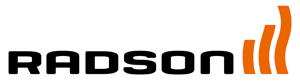 Badkamerradiatoren   						       ANDROS CH / MMerk	RADSONType	ANDROSMateriaal	Hoogwaardig chroom (CH) / staal (M)Maximale werktemperatuur	110°CMaximale werkdruk	4 barConformiteit	EN 442TECHNISCHE OMSCHRIJVINGANDROS-badkamerradiatoren bestaan uit ronde, horizontale warmte-elementen die gelast zijn tussen driehoekige collectoren.Ophangingen en 1 ontluchter G 1/8" zijn inbegrepen in de verpakking. Bij de middenaansluiting-uitvoering (M) zijn ook 2 blindstoppen ingeschroefd.De modellen ANDROS CH en M zijn beschikbaar in warmwaterversie.DESIGNEen elegante radiator met ronde buizen die tussen de collectoren worden bevestigd.KLEURAndros CH: chroom
Andros M: verfbekleding met epoxypoeder polyester RAL 9016. Een brede waaier van RAL-kleuren en sanitaire kleuren is beschikbaar.GAMMA3 hoogtes in mm: 776, 1154, 17422 lengtes in mm: 595, 746MONTAGEDe radiatoren zijn bevestigd aan de muur door middel van 4 wandconsoles in de kleur van de radiator.AANSLUITINGAndros CH: 2 x G 1/2"
Andros M: 2 x G 1/2", hartafstand aansluitingen 50 mm, daarnaast 2 x G 1/2".VERPAKKING EN BESCHERMINGDe radiatoren worden individueel verpakt in karton, verstevigd met versterkte hoeksegmenten, het geheel omwikkeld met krimpfolie.NORMENDe emissies van de radiatoren, uitgedrukt in Watt, zijn gemeten volgens de norm EN 442.De aanvoertemperatuur is 75°C, de retourtemperatuur 65°C en de omgevingstemperatuur is 20°C.GARANTIEGarantie tegen fabricagefouten: 10 jaar na installatie.